Publicado en Málaga el 20/10/2021 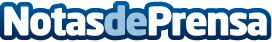 Adecco busca 100 camareros/as en Marbella Adecco busca cubrir de inmediato 100 vacantes del sector hostelero en Marbella, concretamente para puestos de Camareros/as, Ayudantes de Camareros/as, Ayudantes de Bar y Barman para hoteles 5 Estrellas Gran Lujo. Se requiere experiencia mínima de un año en hoteles de 4 y 5 estrellas, formación en restauración y dominio del inglésDatos de contacto:Adecco600907404Nota de prensa publicada en: https://www.notasdeprensa.es/adecco-busca-100-camarerosas-en-marbella_1 Categorias: Gastronomía Andalucia Turismo Restauración Recursos humanos http://www.notasdeprensa.es